	15 день. День Талантов. Гала-концерт, «тайный друг», и немного грусти…	19 июля в пришкольном лагере «Радуга» прошел «День Талантов», который совпал с закрытием 2 смены.  Ребята на протяжении 15 дней готовили номера к заключительному гала-концерту, который состоялся в местном ДК. Во время мероприятия, ребята смогли представить себя в разных образах и жанрах. Это и песни хором, и сольное исполнение, это и танцы и даже чтение прозы. Ведь наши Ленинские детки по-настоящему талантливы. Стоит сказать, что вторая смена была объединена легендой «Путешествие во времени». Каждый день был днем соревнований и достижений. Каждый отряд собирал и хранил в своем сундучке волшебный часы. Отряд «Юнга» набрал и сохранил больше всех часов. Однако победителем на второй смене между отрядами стал невидимый, но знакомый всем персонаж. Это «Дружба». Каждый отряд получил грамоту, исходя из своих талантов. Также дипломы были вручены самым активным и креативным воспитанникам смены. Всего было вручено 14 дипломов.  Это дети 1, 2 и 3 отрядов! Поздравляем! 	В течение 2 смены дети играли в игру «Тайный друг», отправляя послания в «волшебную коробку». Сегодня эта коробка была торжественно открыта. Ребята получили свои послания от тайных друзей. Их задача была-определить адресанта. Приятным моментом стали теплые слова пожеланий и напутствия воспитателей своим воспитанникам. Этот день оставил у всех яркие впечатления, положительные эмоции и немного грусти. Все-таки 15 дней смены не прошли зря, все сдружились и расставаться очень не хотелось. Но мы снова встретимся! Поэтому говорим «Радуге» не прощай, а до свидания! 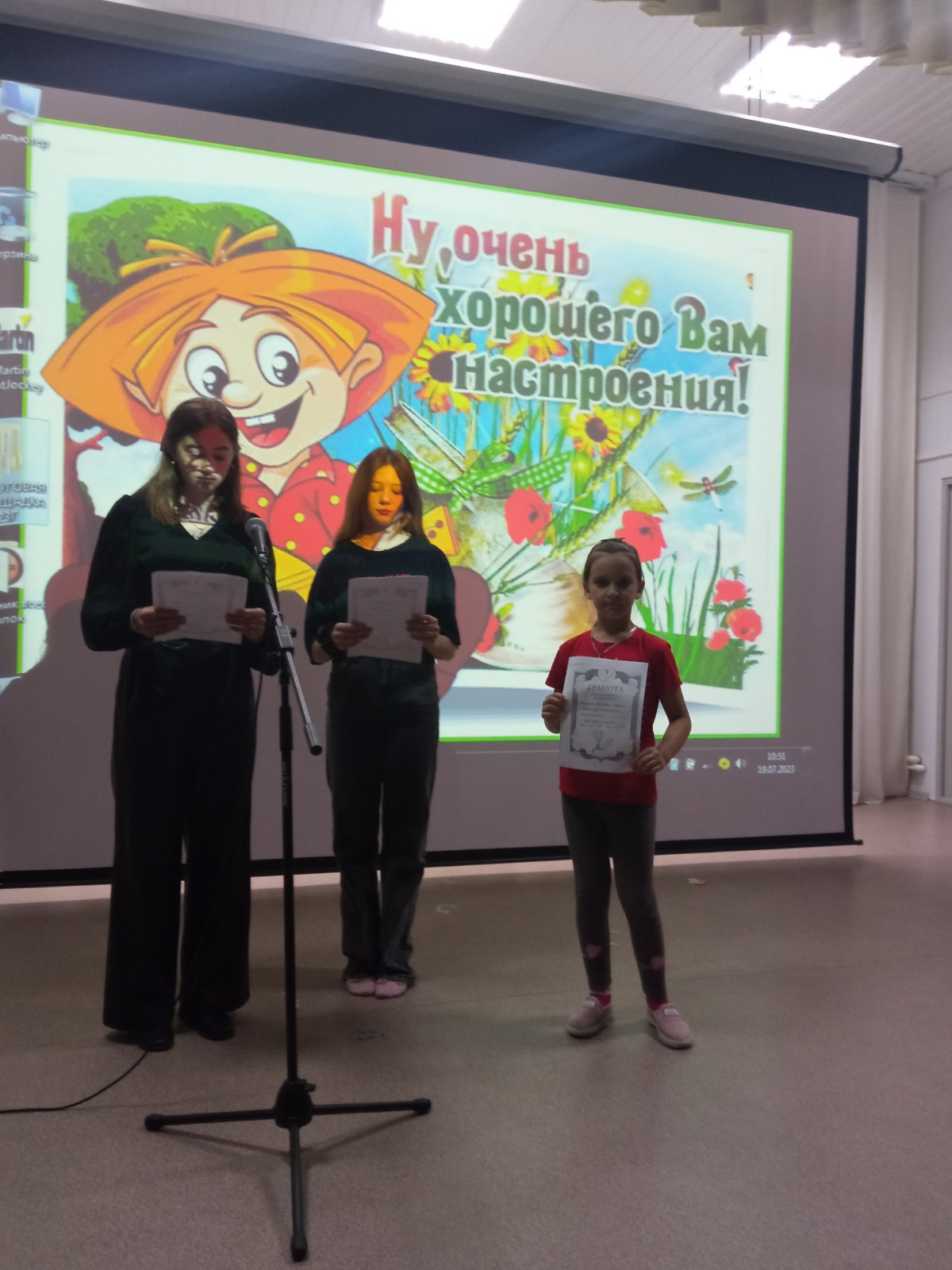 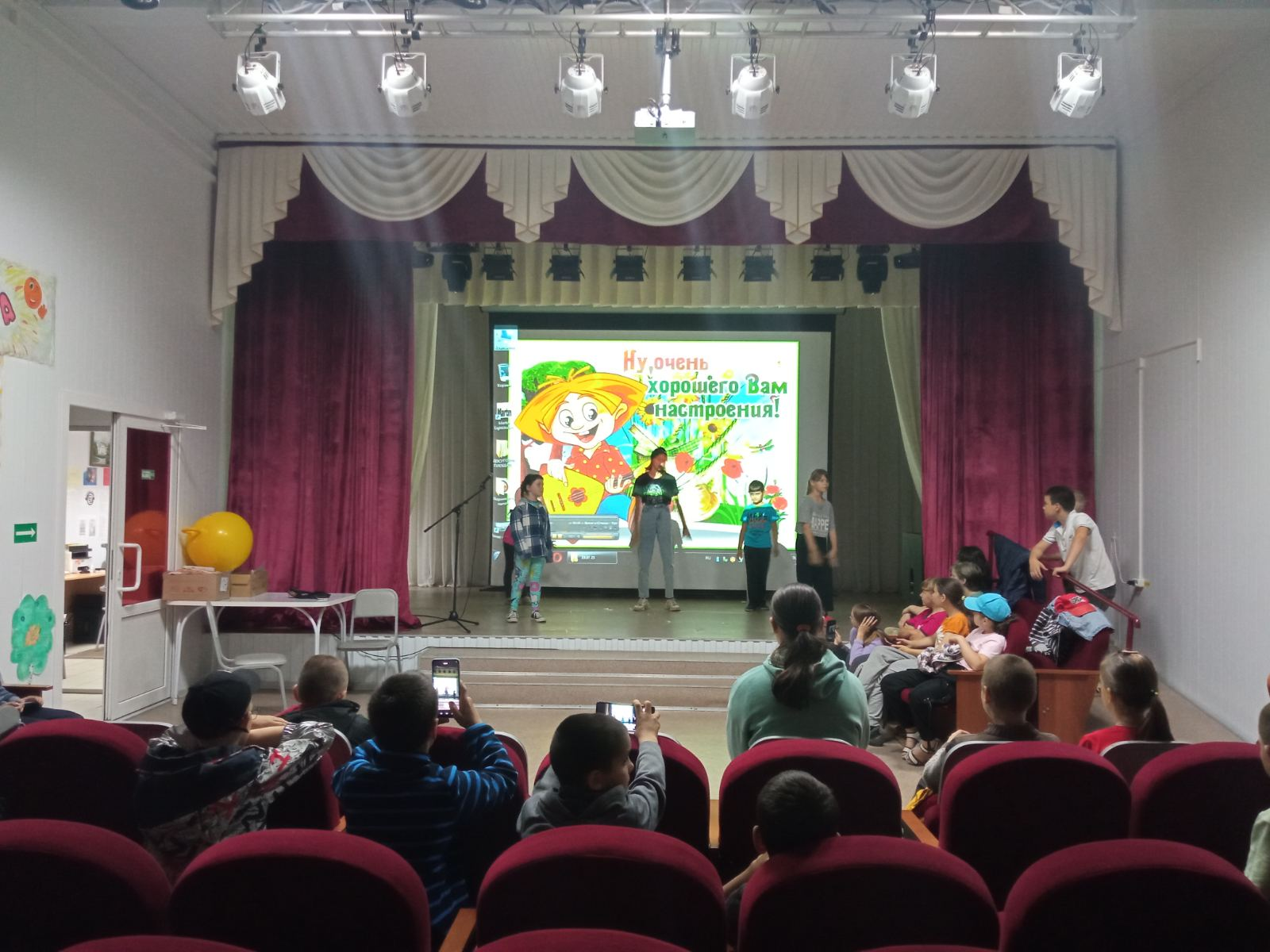 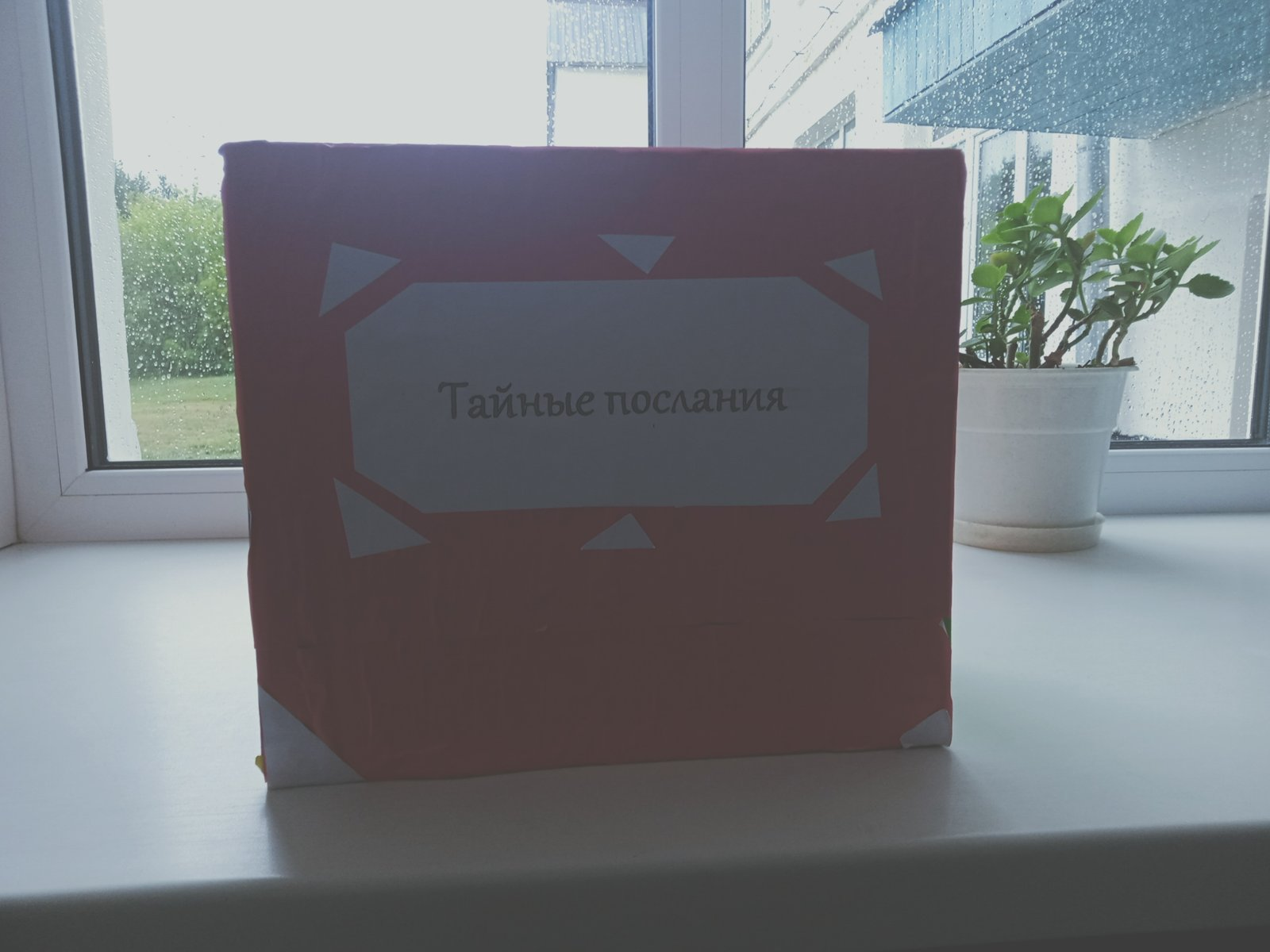 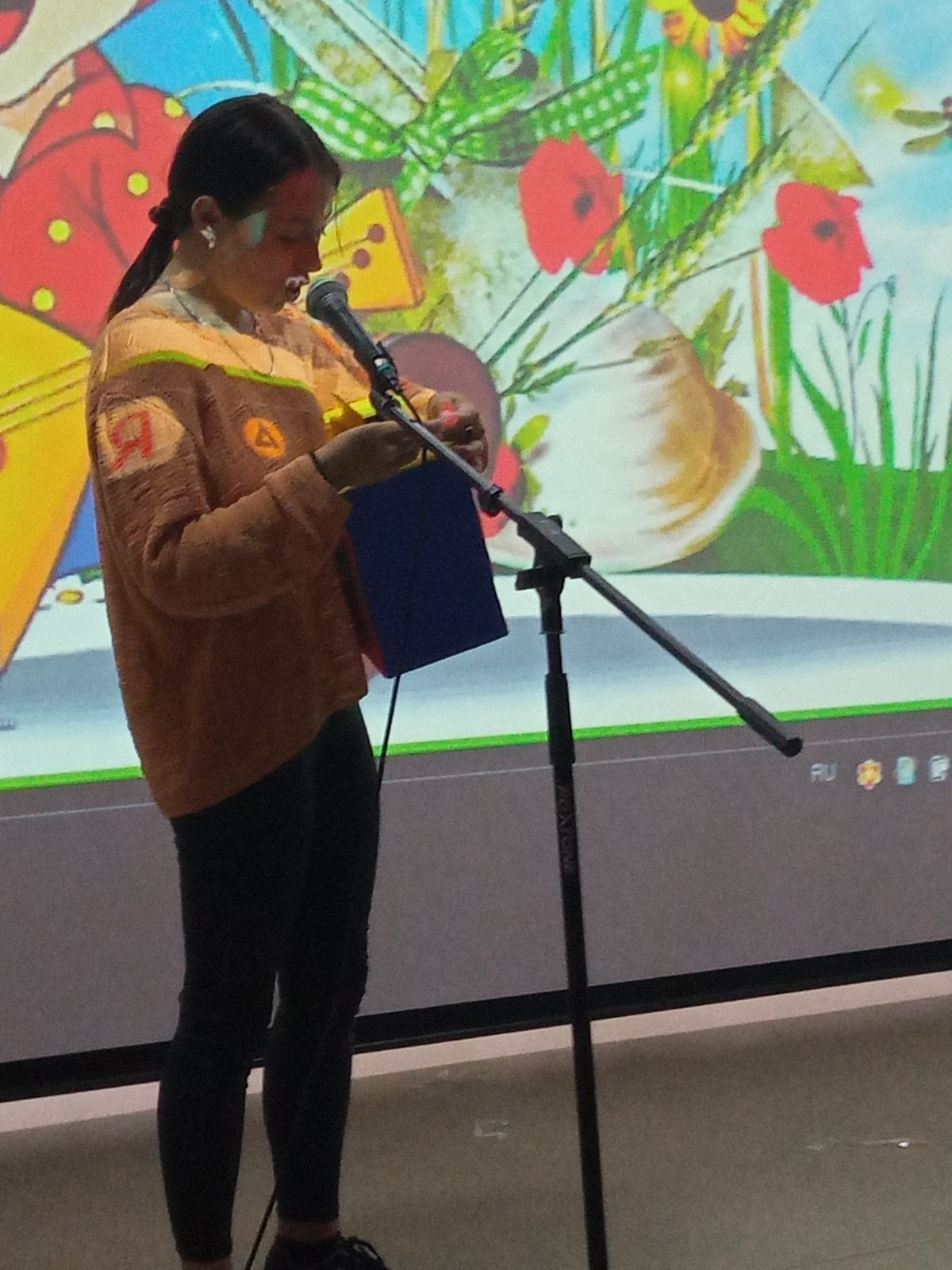 